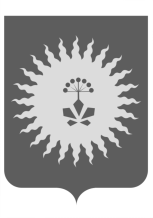 АДМИНИСТРАЦИЯ АНУЧИНСКОГО МУНИЦИПАЛЬНОГО РАЙОНА
П О С Т А Н О В Л Е Н И Е 07.05.2020 г.                                  с. Анучино                                  №    276             В соответствии с Федеральным законом от 27.07.2010 г. № 210-ФЗ «Об организации предоставления государственных и муниципальных услуг», Федеральным законом от 06.10.2003 г. № 131-ФЗ «Об общих принципах организации местного самоуправления в Российской Федерации», Федеральным законом от 24.11.1995 г. № 181-ФЗ
«О социальной защите инвалидов в Российской Федерации»,законом Приморского края от 16.09.2019 г. № 568-КЗ «Об Анучинском муниципальном округе», постановлением администрации Анучинского муниципального района от 22.08.2011 г. № 375 «О порядке разработки
и утверждения административных регламентов предоставления муниципальных услуг на территории Анучинского муниципального района», на основании Устава Анучинского муниципального района,
в целях приведения нормативных правовых актов администрации Анучинского муниципального района в соответствие с действующим законодательством, администрация Анучинского муниципального района	ПОСТАНОВЛЯЕТ:	1. В подпункт 7.1. раздела 2 «Стандарт предоставления муниципальных услуг» административного регламента предоставления администрацией Анучинского муниципального района муниципальной услуги «Выдача градостроительных планов земельных участков», утвержденного постановлением администрации Анучинского муниципального района от 15.11.2019 г. № 648 (в ред. от 28.01.2020 г.
№ 58), внести следующее изменение:	- слова по тексту: «Выдача градостроительного плана земельного участка осуществляется структурным подразделением Администрации
в течение 10 рабочих дней после получения заявления» заменить на слова следующего содержания: «Выдача градостроительного плана земельного участка осуществляется структурным подразделением Администрации
в течение 14 рабочих дней после получения заявления».2. Общему отделу администрации Анучинского муниципального района (Бурдейная) опубликовать настоящее постановление в средствах
массовой информации и разместить на официальном сайте администрации Анучинского муниципального района в информационно -телекоммуникационной сети Интернет.3. Настоящее постановление вступает в силу со дня его официального опубликования.4. Контроль за исполнением настоящего постановления возложить на заместителя главы администрации Анучинского муниципального района (Дубовцев).Глава Анучинского                	муниципального района                                                        С.А. ПонуровскийО внесении изменений в административный регламент предоставления администрацией Анучинского муниципального района муниципальной услуги «Выдача градостроительных планов земельных участков», утвержденный постановлением администрации Анучинского муниципального района
от 15.11.2019 г. № 648 (в ред. от 28.01.2020 г. № 58)